שלום לכולם,לאחר קבלת שאלות לגבי ההבדלים בין הנאידה CI Q30  ומעבד הנאידה  CI Q70 החלטתי לשלוח מידע נוסף בנושא.לסדרת מעבדי נאידה Naida CI  - שלוש רמות, וזאת בדומה לסדרות מכשירי השמיעה של פונאק.המעבד שמקבלים דרך קופת חולים Naida CI Q70.גם מעבד זה מוצע במחיר מיוחד במסגרת מבצע השדרוג למושתלים שלנו.ישנם שני מעבדים נוספים שניתן להזמינם בארץ:1 - מעבד הנאידה Q30 CI – האפשרות הפחות יקרה, הכוללת את כל תכונות העיבוד של AB  ואת הטכנולוגיות של פונאק, אך עם רמת קישוריות וכיווניות בסיסית יותר.2 - מעבד הנאידה CI Q90 EAS – אותו ניתן לקבל בהזמנת ערכה דרך קופת החולים לאחר ניתוח שתל, אך ורק אם הנתונים השמיעתיים מתאימים, ואם המרכז המשתיל ביקש אותו (החליט שהמועמד לניתוח השתל מתאים לשמיעה אלקטרו-אקוסטית ויוכל ליהנות ממנה). בעת הניתוח המושתל/ת (ו/או המשפחה שלו) יכולים לבחור בין ערכת סטנדרט של מעבד הנאידה CI Q90 EAS לבין ערכת הפרימיום של מעבד הנאידה CI Q70.את פירוט ההבדלים בין המעבדים, תוכלו למצוא בטבלה: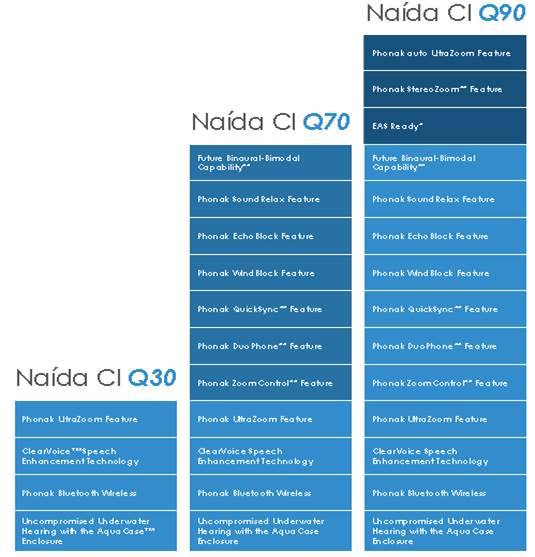 